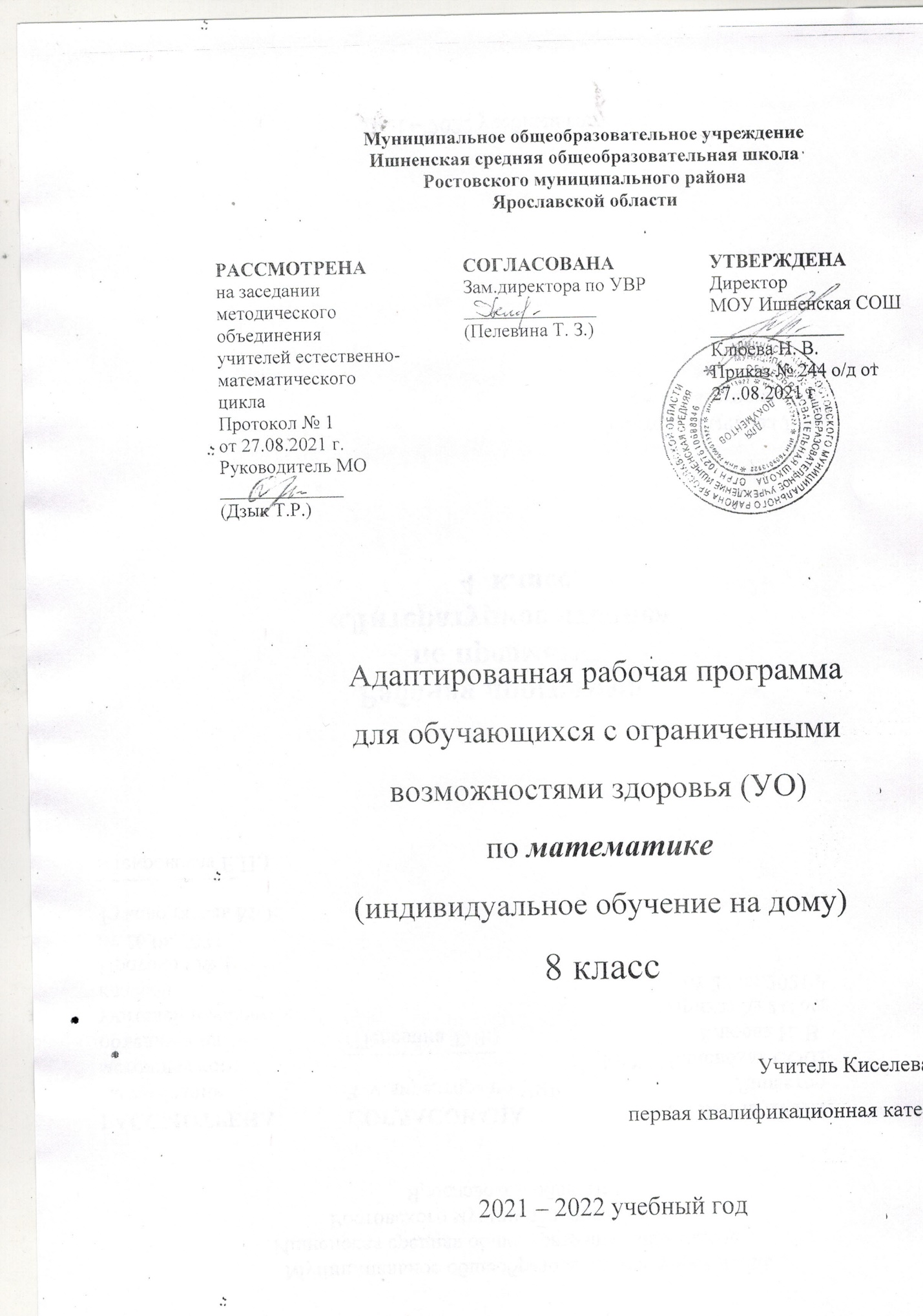 Муниципальное общеобразовательное учреждениеИшненская средняя общеобразовательная школаРостовского муниципального районаЯрославской областиАдаптированная рабочая программадля обучающихся с ограниченными возможностями здоровья (УО)по математике(индивидуальное обучение на дому) 8 классУчитель Киселева Е.С.первая квалификационная категория                                  2021 – 2022 учебный год                                           Пояснительная запискаАдаптированная рабочая программа предмета «Математика» обязательной предметной области «Математика» для основного общего образования разработана на основе нормативных документов:Федеральный закон "Об образовании в Российской Федерации" от 29.12.2012 N 273-ФЗ (ред. от 02.07.2021);Федеральный государственный образовательный стандарт обучающихся с умственной отсталостью (ФГОС О у/о), утвержденный приказом Министерства образования и науки Российской Федерации от 19 декабря . №1599;ФГОС ООО (утвержден приказом Министерства образования и науки Российской Федерации от 17.12.2010 № 1897, изм. от: 29 декабря 2014 г., 31 декабря 2015 г., 11 дек 2020 г.);АООП ООО МОУ Ишненская СОШ (утв. приказом директора 113 от 30.01.17 г.) Учебный план МОУ Ишненская СОШ (утв. приказом директора № 247о/д от 30.08.2021 г);Календарный учебный график МОУ Ишненская СОШ (утв. приказом директора № 248о/д от 30.08.2021);Положение о рабочей программе по ФГОС ООО (утв. приказом директора №243о/д от 27.08.2021 г);Методическое письмо ГОАУ ИРО о преподавании учебного предмета «Математика» в образовательных организациях Ярославской области в 2021/2022 уч. Г.Рабочая программа В.В. Воронковой (Программы специальных (коррекционных) образовательных учреждений VIII вида. 5-9 классы. В 2-х сборниках. Сборник 1. М., «Владос», 2011) Приказ Министерства образования и науки РФ от 17 мая 2012 г. N 413 «Об утверждении федерального государственного образовательного стандарта среднего общего образования» (с изменениями и дополнениями). С изменениями и дополнениями от 11.12. 2020 г.           Данная рабочая программа разработана с учётом психофизических особенностей ученика, учитывает особенности его познавательной деятельности, уровень речевого развития и адаптирована применительно к его способностям и возможностям. Программа направлены на всестороннее развитие личности учащегося, способствует его умственному развитию.Форма обучения - надомная.       Программа ориентирована на использование в учебном процессе следующего учебника:         - Эк В.В.  Математика,  8 кл. - М.: Просвещение, 2014 Место предмета в учебном плане -  2,5 урока в неделю (85 часов в год).Математика в специальной  коррекционной школе VIII вида является одним из основных учебных предметов.Обучение математике носит предметно -практическую направленность, тесно связано с жизнью и профессионально -трудовой деятельностью учащихся.  Цель:- подготовить учащихся с отклонениями в интеллектуальном развитии к жизни и овладению доступными профессионально -трудовыми навыками.Задачи:- формирование доступных учащимся математических знаний и умений, их практического применения в повседневной жизни, основных видах трудовой деятельности, при изучении других учебных предметов;- максимальное общее развитие учащихся, коррекция недостатков их познавательной деятельности и личностных качеств с учётом индивидуальных возможностей каждого ученика на различных этапах обучения;- воспитание у школьников целенаправленной деятельности, трудолюбия, самостоятельности, навыков контроля и самоконтроля, аккуратности, умения принимать решение, устанавливать адекватные деловые, производственные и общечеловеческие отношения в современном обществе.     Межпредметные связиПисьмо и развитие речи. Составление и запись связных высказываний в ответах задач.Чтение и развитие речи. Чтение заданий, условий задач.Изобразительное искусство. Изображение геометрических фигур, чертежей, схем к задачам.Планируемые результаты освоения предметаУчащийся научится:- определять в градусах величину прямого. острого, тупого, развёрнутого, полного, смежных углов, сумму углов треугольника;- узнавать элементы транспортира;-  применять единицы измерения площади, их соотношения;- находить длину окружности, площадь круга.Учащийся получит возможность научиться:- выполнять вычитание, сложение, умножение, деление на однозначное, двузначное целое число натуральных чисел, обыкновенных и десятичных дробей;- находить число по одной его доле, выраженной обыкновенной и десятичной дробью;- находить среднее арифметическое нескольких чисел;- решать арифметические задачи на пропорциональное деление;- строить и измерять углы с помощью транспортира;- строить треугольники по заданным длинам сторон и величине углов;- вычислять площадь прямоугольника (квадрата);- вычислять длину окружности и площадь круга по заданной длине радиуса;- строить точки, отрезки симметричные данным относительно оси, центра симметрии.                                              Содержание курса (85 часов)Сложение и вычитание (с помощью калькулятора) чисел, полученных при измерении одной, двумя единицами стоимости, длины, массы,          выраженных в десятичных дробях.замена целых и смешанных чисел неправильными дробями.Умножение и деление обыкновенных и десятичных дробей на однозначное целое число.Простые задачи на нахождение числа по одной его доле, выраженной обыкновенной или десятичной дробью, среднего арифметического двух и более чисел.Составные задачи на пропорциональное деление, на части, способом принятия общего количества за единицу.Градус. Обозначение: 1. Градусное измерение углов. Величина острого, тупого, развернутого, прямого угла. Транспортир, построение и измерение углов с помощью транспортира. Смежные углы, сумма смежных углов, углов треугольника.Построение треугольников по заданным длинам двух сторон и градусной мере угла, заключенного между ними, по длине стороны и градусной мере двух углов,  прилежащих к ней.Площадь. Обозначение: S. Единицы измерения площади: 1 кв. мм, (1мм), 1кв.см (1см²), 1кв. дм (1дм²), 1 кв.м (1м²), 1кв.км (1км)², их соотношения.Единицы измерения земельных площадей: 1га, 1а, их соотношения.Измерение и вычисление площади прямоугольника. Числа, полученные при измерении одной, двумя единицами площади, их преобразования, выражение в десятичных дробях.Длина окружности C=2πR, сектор, сегмент. Площадь круга S= πR².Линейные, столбчатые, круговые диаграммы.Построение точки, отрезка, треугольника, четырехугольника, окружности симметричных данным относительно оси, центра симметрии.                                                  Тематическое планированиеКалендарно - тематическое планированиеУчебно-методическое обеспечение курса1. Программы для 5-9 классов специальных (коррекционных) учреждений VIII вида: Сб.1. –М.: Гуманист. Изд. Центр ВЛАДОС, под редакцией доктора педагогических наук В.В.Воронковой, 2011. – 224 с.2. «Математика» для 8 класса специальных (коррекционных) образовательных учреждений VIII вида под ред. В.В. Эк, Москва «Просвещение»РАССМОТРЕНАна заседании   методического объединенияучителей естественно-математическогоциклаПротокол № 1 от 27.08.2021 г.   Руководитель МО _____________ (Дзык Т.Р.)   СОГЛАСОВАНАЗам.директора по УВР ______________    (Пелевина Т. З.)УТВЕРЖДЕНАДиректор МОУ Ишненская СОШ______________   Клюева Н. В.Приказ № 244 о/д от 27..08.2021 г  № п/пРазделы программыКол-во часов Реализация воспитательного потенциала урокаЦОР1.Нумерация23 Воспитания интереса к предмету, упражнения на воспитание культуры оформления письменных работhttps://resh.edu.ru/https://uchebnik.mos.ru/catalogue2.Обыкновенные дроби19Развитая мотивация учебной деятельности и личностного смысла учения, заинтересованность в приобретении и расширении знаний и способов действий, творческий подход к выполнению заданий.https://resh.edu.ru/https://uchebnik.mos.ru/catalogue3.Обыкновенные  и десятичные дроби29Рефлексивная самооценка, умение анализировать свои действия и управлять ими.  Установка  к работе на результат.https://resh.edu.ru/https://uchebnik.mos.ru/catalogue4.Повторение14Расширение  кругозора.https://resh.edu.ru/85ч№п/пНаименование разделов и тем, ЦОРКол-вочасовКалендарныесрокиКалендарныесрокиКалендарныесрокиЗаданиядля учащихся№п/пНаименование разделов и тем, ЦОРКол-вочасовпланпланфактЗаданиядля учащихсяГеометрияГеометрия6НумерацияНумерация17Дробные и целые числа, их структура, сравнение.Решение задач на движение12.09Стр.3-7Структура многозначных чисел.Разряды шестизначных чисел1309Стр.7-13Геометрия Построение прямоугольников и квадратов, вычисление их периметра. Построение окружности заданных радиусов и диаметров https://uchebnik.mos.ru/material_view/atomic_objects/1212528?menuReferrer=/catalogue18.09Стр.45-46Геометрия  Построение окружности заданных радиусов и диаметров19.09Стр.47Многозначные числа различных видов: четные и нечетные, простые и составные110.09Стр.13-16Устная нумерация в пределах 1000000Письменная нумерация в пределах 1000000 https://resh.edu.ru/115.09Стр.16Письменная нумерация в пределах 1000000116.09Стр.17Письменная нумерация в пределах 1000000Самостоятельная работа17.09Стр.18-21Геометрия Виды углов, различение треугольников по видам углов.https://uchebnik.mos.ru/material_view/atomic_objects/5215104?menuReferrer=/catalogueГрадус. Градусное измерение углов122.09Стр.46-49Кратное и разностное сравнение чисел.Правило округления чисел123.09Стр.22-23№ 65Сложение и вычитание многозначных чисел. https://resh.edu.ru/124.09Стр.24№ 73Сложение и вычитание десятичных дробей129.09Стр.25Сложение и вычитание многозначных чисел.Сложение и вычитание десятичных дробей130.09Стр.26Сумма смежных углов.11.10Стр.50-51правилаСумма углов треугольника6.10Стр.50-51№ 153правилаНахождение суммы и разности целых чисел и десятичных дробей17.10Стр.26-27№ 78Входная контрольная работа. Работа над ошибками18.10Геометрия Предметы, расположенные симметрично относительно оси и центр. https://uchebnik.mos.ru/material_view/atomic_objects/438421?menuReferrer=/catalogueУмножение и деление на однозначное число. Умножение и деление на 10113.10Стр.28-32№ 95Умножение и деление на 100. Умножение и деление на 1000https://resh.edu.ru/114.10Стр.35-36№ 110Геометрия Построение отрезка, треугольника, квадрата симметричных относительно оси, центра симметрии115.10Стр.54-55№ 160Умножение и деление на круглые десятки, сотни, тысячиУмножение и деление на двузначное число120.10Стр.39-41№ 124Умножение и деление на круглые десятки, сотни, тысячиУмножение и деление на двузначное число121.10Стр.42-43№ 135Контрольная работа. Работа над ошибками122.10Геометрия Геометрические тела и их свойства. Нахождение произведения и частного https://uchebnik.mos.ru/material/app/174896?menuReferrer=/catalogue127.10Стр.44-45№ 140ГеометрияГеометрия6Обыкновенные дробиОбыкновенные дроби13Структура обыкновенных дробей, их сравнение и преобразование.Сложение и вычитание обыкновенных дробей с одинаковым знаменателем110.11Стр.58-63№ 180Основное свойство дроби, нахождение дополнительного множителя112.11Стр.64-65№ 191правилаНахождение общего знаменателя. Нахождение суммы и разности смешанных чисел113.11Стр.66-67№ 196Геометрия Виды геометрических линий и многоугольников. Построение треугольников по трем сторонам117.11Стр.100-102№ 284Геометрия Построение треугольников по трем сторонам https://uchebnik.mos.ru/material_view/atomic_objects/6762247?menuReferrer=/catalogue18.11№287Нахождение числа по одной его доле119.11Стр.75Нахождение числа по одной его доле124.11Стр.80Площадь, единицы площади. Решение задач на вычисление площади прямоугольника и квадрата. https://resh.edu.ru/125.11Стр.81-82№ 235Геометрия Окружность, круг, построение окружности заданного радиуса и диаметра126.11Стр.102№ 287Нахождение суммы и разности мер площади11.12Стр.86-88№ 250Сложение и вычитание целых и дробных чисел12.12Стр.89-90№ 255Геометрия Построение симметричных фигур относительно оси https://uchebnik.mos.ru/material_view/atomic_objects/8666935?menuReferrer=/catalogue13.12Стр.102-103№ 289Решение уравнений, компоненты которых дробные числа18.12Стр.91-92№ 261Меры времени и их соотношения. Сложение и вычитание мер времени19.12Стр. 92-93№ 266Геометрия Построение симметричных фигур относительно центра110.12Стр.103-104№ 290Составление задач по схеме и их решение 115.12Стр.96-97№ 272Контрольная работа. Обыкновенные дроби116.12Работа над ошибками Обыкновенные дроби117.12Обыкновенные дроби22.12ГеометрияГеометрия7Обыкновенные  и десятичные дробиОбыкновенные  и десятичные дроби22Виды дробей. Замена смешанного числа неправильной дробью .Нахождение произведения и частного обыкновенной дроби и целого числа. https://resh.edu.ru/23.12Стр.105-108№ 300Геометрия Виды геометрических линий и многоугольниковhttps://uchebnik.mos.ru/material/app/92171?menuReferrer=/catalogue124.12Стр.160-161№ 482Все математические действия со смешанными числами112.01Стр.112-117№ 332Целые числа, полученные при измерении величин, и десятичные дроби. Превращение чисел, полученных при измерении, в десятичные дроби113.01Стр.118-120№ 350Геометрия Построение ломаных по заданным длинам звеньев, вычисление их периметра.114.01Стр.161№ 487Геометрия Случаи взаимного расположения прямых на плоскости119.01Стр.163Взаимообратные превращения чисел, полученных при измерении и десятичных дробей120.01Стр.124-126№ 368Решение уравнений, компоненты которых числа, полученные при измерении121.01Стр.128-129№ 379Геометрия Осевая симметрия126.01Стр.164-165№ 489Сложение и вычитание целых чисел, десятичных дробей и чисел, полученных при измерении. https://resh.edu.ru/127.01Стр.130-133№ 388Все математические действия с целыми числами, числами, полученными при измерении величин128.01Стр.137-139№ 404Нахождение обыкновенных и десятичных дробей от числа. Нахождение числа по его десятичной дроби12.02Стр.139-141№ 415Решение задач и примеров с числами, полученными при измерении и десятичными дробями13.02Стр.144-147№ 434Геометрия Центральная симметрия. 14.02Стр.164№ 488Геометрия Центральная симметрия.. Самостоятельная работа19.02Стр.164-165Соотношение чисел, полученных при измерении мер площади и десятичных дробей110.02Стр.149-152№ 448Умножение и деление мер площади на однозначное и двузначное число111.02Стр.153-159№ 470Контрольная работа. Работа над ошибками116.02Работа над ошибками Умножение и деление мер площади на однозначное и двузначное число17.02Геометрия Дифференциация осевой и центральной симметрии118.02Стр.165Меры земельных площадей. Взаимообратные превращения мер земельных площадей124.02Стр.165-167№ 493Геометрия  Длина окружности. Площадь круга https://resh.edu.ru/https://resh.edu.ru/subject/lesson/2513/start/125.02Стр.176-178№ 522Сложение и вычитание мер земельных площадей12.03Стр.169-170№ 500Умножение и деление мер земельных площадей. Все математические действия с мерами земельных площадей13.03Стр.171№ 504Все математические действия с мерами земельных площадей14.03Стр.171Геометрия  Диаграммы19.03Стр.179-181№ 528Решение задач на вычисление площадей земельных участков110.03Стр.174-176№ 515Геометрия  Геометрические тела: куб, его свойства. https://resh.edu.ru/111.03Стр.202-204№ 603Контрольная работа. Работа над ошибками116.03ПовторениеПовторение14Арифметические действия с целыми и дробными числами117.03Стр.182-186№ 538Решение уравнений компоненты которых обыкновенные, десятичные дроби, полученные при измерении118.03Стр.186-188№ 546Умножение и деление обыкновенных и десятичных дробей на двузначное число124.03Стр.189-190№ 556Решение примеров на деление на однозначное и двузначное числа. Геометрия  Пирамида, конусhttps://uchebnik.mos.ru/material_view/atomic_objects/5708268?menuReferrer=/catalogue125.03Стр.192-193№ 566Умножение и деление смешанных чисел, десятичных дробей на двузначное число16.04Стр.193-194№ 570Геометрия  Построение окружностей и кругов, заданного радиуса и диаметра17.04Стр.207-208Нахождение числа по его обыкновенной дроби18.04Стр.194-197№ 579Умножение и деление десятичных дробей на 10, 100, 1000113.04Стр.198-199№ 588Умножение и деление чисел, полученных при измерении на однозначное и двузначное число114.04Стр. 199-200№ 591Все математические действия с десятичными дробями. 115.04Стр.201№ 595Геометрия.Классификация четырехугольников20.04Стр.202Итоговая контрольная работа. Работа над ошибками121.04Стр.208Работа над ошибками122.04Стр.209Итоговое повторение. Все математические действия с десятичными дробями.127.04 итого итого85